Za Załącznik nr 1 do Zarządzenia 3435/2013
Prezesa Sądu Okręgowego w Warszawie
z dnia 05 grudnia 2023 r.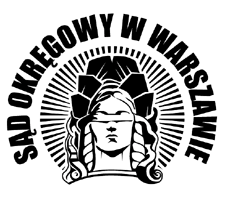 łącznik nr 1 
do Procedury sporządzania projektów i zarządzeń
Prezesa i/lub Dyrektora Sądu Okręgowego w WarszawieZARZĄDZENIE NR 8/2020PREZESA SĄDU OKRĘGOWEGO W WARSZAWIEz dnia 20 stycznia 2020 r.(tekst jednolity z dnia 05 grudnia 2023 r.)a 2 w sprawie wprowadzenia w Sądzie Okręgowym w Warszawie Procedury postępowania 
w zakresie prawa o zgromadzeniachNa podstawie art. 22 § 1 ust. 1 ustawy z dnia 27 lipca 2001 r. Prawo o ustroju sądów powszechnych (t.j. Dz.U. z 2023 r. poz. 217 ze zm.) w związku z ustawą z dnia 24 lipca 2015 r. 
Prawo o zgromadzeniach (t.j. Dz.U. z 2022 r. poz. 1389) zarządzam, co następuje:§ 1.Wprowadzam w Sądzie Okręgowym w Warszawie Procedurę postępowania w zakresie prawa 
o zgromadzeniach, która stanowi Załącznik do niniejszego Zarządzenia.§ 2.Traci moc Zarządzenie nr 147/2017 Prezesa Sądu Okręgowego w Warszawie z dnia
30 czerwca 2017 r. w sprawie wprowadzenia Procedury postępowania w przypadku wydania decyzji o zakazie zgromadzenia, wniesienia odwołania od tej decyzji oraz wniesienia zażalenia
na postanowienie Sądu Okręgowego w Warszawie oraz Harmonogramu dyżurów rozpoznawania odwołania od decyzji o zakazie zgromadzenia w pierwszoinstancyjnych wydziałach cywilnych Sądu Okręgowego w Warszawie i Harmonogramu dyżurów w przypadku wydania decyzji o zakazie zgromadzenia, wniesienia odwołania od tej decyzji oraz wniesienia zażalenia na postanowienie Sądu Okręgowego w Warszawie oraz Oddziale Informatycznym Sądu Okręgowego w Warszawie oraz zasad korzystania ze służbowego telefonu komórkowego przekazanego do wykonywania zadań związanych z pełnieniem dyżuru w trybie ustawy Prawo o zgromadzeniach.§ 3.Zarządzenie wchodzi w życie z dniem podpisania.